   KFS Vysočina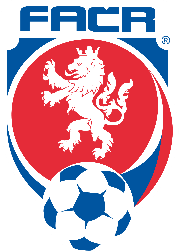 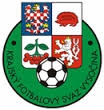 Evžena Rošického 6    586 04 Jihlavatel. : 567 301 938e-mail : standa.fotbal@email.czPROPOZICE NA TURNAJKFS VysočinaFinálový turnaj mladších žákůVšeobecná ustanovení :Termín konání    : sobota 15.06.2019 v 9:00 (sraz každého 30 minut před prvním utkáním)Místo konání       : Stadion TJ Ježek RantířovPořadatel            : KM KFS Vysočina Sekretář turnaje : Stanislav Duben, 728 517 829, duben@fotbal.czÚčastníci            : HFK Třebíč, SFK Vrchovina, FC Velké Meziříčí, SK Pernštejn NedvědiceNáklady              : mužstva se turnaje zúčastní na vlastní náklady, KFS hradí     	             pronájem hřiště, ceny, pitný režim pro družstva a náhrady rozhodčímCeny                  : poháry a diplomy pro všechna mužstva, první tři mužstva medaileRozhodčí            : deleguje KR KFS VysočinaTechnická ustanovení :Hrací systém - hraje se 2x20 minut - podle platných pravidel fotbalu 8+1 s míčem č.4- vítězové čtvrtfinále hrají o první a druhé místo, poražení o třetí a čtvrté-v případě nerozhodného výsledku se kopou 3 pokutové kopy nebo do rozhodnutíPodmínka účasti - vedoucí mužstev předloží před prvním zápasem soupisky (max.18 hráčů)-každý hráč musí mít platné ID a být hráčem daného klubu Výstroj hráčů- hráč musí mít dres, trenky, stulpny, chrániče holení - dres brankáře musí mít odlišnou barvu od dresů hráčů obou mužstev- mužstva musí mít dvě sady dresů jiné barvyRozpis zápasů:9:00-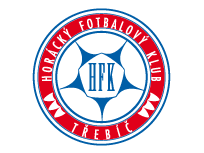 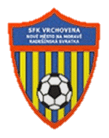                 SFK Vrchovina                                              HFK Třebíč                                                                                          ............ : ……….. (……:…..)10:00- 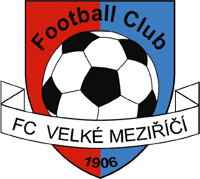 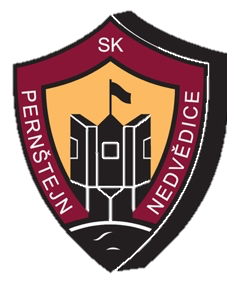            SK Pernštejn Nedvědice                                 FC Velké Meziříčí                                                   ............ : ……….. (……:…..)O 3. místo 11:15:…………………………………… : …………………………………..  ………… : …….. (…… : …..) Finále 12:30:…………………………………… : …………………………………..  ………… : …….. (…… : …..) 13:45 – ukončení turnaje a vyhlášení výsledky